  2         DAŇ Z PŘÍJMŮ FYZICKÝCH OSOB   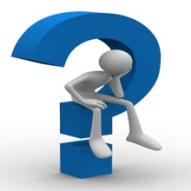 Daň z příjmů fyzických osob, příjmy ze závislé činnosti, příjmy z podnikání, ostatní příjmy 2.1 Daň z příjmů fyzických osob Příklad 1 – Předmět daněPříklad 2 – Základ daně  Příklad 3 – Nezdanitelné části základu daně IPříklad 4 – Nezdanitelné části základu daně IIPříklad 5 – Slevy na dani Příklad 1 – Předmět daně  Určete, zda jsou níže uvedené příjmy předmětem daně z příjmů, pokud ano, určete dále, zda jsou od daně z příjmů osvobozeny. Všechny příjmy nastaly v lednu tohoto roku.Poplatník pracoval v lednu 2021 na základě dohody o provedení práce. Výše odměny je 5 000 KčPoplatník obdržel úvěr od banky 200 000 Kč Poplatník prodal rodinný dům za 1 600 000 Kč. Poplatník měl v tomto domě trvalé bydliště od 7/1997.  Poplatník prodal rodinný dům za 1 600 000 Kč. Poplatník měl v tomto domě trvalé bydliště od 7/2020. Za tuto částky si zakoupil luxusní automobil.Poplatník prodal rodinný dům za 1 600 000 Kč. Poplatník měl v tomto domě trvalé bydliště od 7/2020. Za tuto částku si zakoupil v únoru 2021 nový dům za 1 800 000 Kč Poplatník prodal rodinný dům za 1 600 000 Kč. Rodinný dům byl zahrnut v obchodním majetku od okamžiku nabytí. Poplatník měl v tomto domě trvalé bydliště od 7/2020.   Poplatník prodal v 3/2021 automobil, který zakoupil za 400 000 Kč (v 11/2020), výhodně za 410 000 Kč, neboť byl technicky zhodnocen     Poplatník prodal automobil, který zakoupil za 400 000 Kč (v 11/2019), výhodně za 500 000 Kč     Poplatník, student prezenční formy studia na vysoké škole, obdržel mimořádné stipendium 20 000 Kč       Poplatník, starobní důchodce, obdržel měsíční důchod 9 000 Kč    Poplatník vyhrál cenu v reklamním slosování – notebook za 8 000 Kč Příklad 2 – Základ daně   Stanovte základ daně z příjmů u níže uvedených poplatníků. Poplatník A:Příjmy z pracovního poměru 133 800 Kč Příjmy z podnikání 200 000 Kč (výdaje byly 400 000 Kč) Příjmy z kapitálového majetku 20 000 Kč Příjmy z nájmu 350 000 Kč, výdaje 150 000 KčOstatní příjmy 50 000 Kč, výdaje 20 000 Kč Poplatník B:Příjmy z pracovního poměru 133 800 Kč Příjmy z podnikání 100 000 Kč (výdaje byly 400 000 Kč) Příjmy z nájmu 50 000 Kč, výdaje 40 000 KčPoplatník C:Příjmy z pracovního poměru 294 360 Kč Příjmy z podnikání 500 000 Kč (výdaje byly 400 000 Kč) Ostatní příjmy 150 000 Kč, výdaje 250 000 Kč Příklad 3 – Nezdanitelné části základu daně I  Určete základ daně pana Jakuba, jehož dílčí základ daně z příjmů dle § 6 činí 180 000 Kč. Na příspěvcích na penzijní připojištění zaplatil 14 000 Kč (výplata plnění po 60 letech věku poplatníka, po 60 měsících od uzavření smlouvy)Na soukromé životní pojištění 6 000 Kč (pojistná částka 100 000 Kč, doba trvání smlouvy 20 let)Poskytl dar střední škole 5 000 Kč Poskytl dar svému vnukovi 10 000 Kč Na úrocích z hypotečního úvěru zaplatil 1 200 Kč Příklad 4 – Nezdanitelné části základu daně II   Určete základ daně paní Jany. Úhrn hrubých mezd za zdaňovací období roku 2021 je 735 900 Kč. Na příspěvcích na životní pojištění zaplatila 18 000 Kč (pojistná částka 65 000 Kč, doba trvání smlouvy 10 let) Na příspěvcích na penzijní připojištění zaplatila 26 000 Kč (výplata plnění po 60 letech věku poplatníka, po 60 měsících od uzavření smlouvy) Poskytla dar OSS – hlavnímu městu – 900 Kč Na odborových příspěvcích zaplatila 5 000 Kč Příklad 5 – Slevy na dani Vypočtěte daň po slevě u níže uvedených poplatníků: Pan Martin – daň před slevou 48 000 Kč. U svého zaměstnavatele podepsal daňové prohlášení, uplatňuje daňové zvýhodnění na 1 vyživované dítě ve společné domácnosti (dítě se narodilo 27. 2. 2019).Paní Pavla (37 let) – daň před slevou 28 000 Kč. U svého zaměstnavatele podepsala daňové prohlášení, uplatňuje také daňové zvýhodnění na dvě vyživované děti ve společné domácnosti (po celé zdaňovací období). Od 3/2021 začala kombinovanou formou studovat vysokou školu. Paní Jana – daň před slevou 20 000 Kč. U svého zaměstnavatele podepsala daňové prohlášení, uplatňuje daňové zvýhodnění na 1 vyživované dítě ve společné domácnosti. Manžel paní Jany dosáhl za rok příjmů ve výši 62 000 Kč. 2.2 Příjmy ze závislé činnosti Příklad 6 – Měsíční výpočet daňové povinnosti I – pracovní smlouvaPříklad 7 – Měsíční výpočet daňové povinnosti II – pracovní smlouva Příklad 8 – Dohoda o provedení práce I Příklad 9 – Dohoda o provedení práce II Příklad 10 – Dohoda o provedení práce III Příklad 11 – Dohoda o provedení práce IVPříklad 12 – Dohoda o pracovní činnosti Příklad 13 – Roční zúčtování daně z příjmů (daňové přiznání) Příklad 14 – Roční zúčtování daně z příjmů (cvičení č. 3)Příklad 6 – Měsíční výpočet daňové povinnosti I     Základní mzda poplatníka je 30 000 Kč, osobní hodnocení 5 000 Kč, prémie 2 000 Kč, poplatník podepsal prohlášení, není starobní důchodce a má tři děti. K soukromým účelům používá služební vůz za 600 000 Kč. Určete čistou mzdu. (zaměstnanec pracuje na základě pracovní smlouvy). Hrubá mzda: 1 % z PC Základ daně: Sazba daně: Daň před slevou: Sleva na poplatníka Daňové zvýhodnění na děti Zálohová daň po slevě: SP 6,5 % = ZP 4,5 % = Čistá mzda:Příklad 7 – Měsíční výpočet daňové povinnosti II     Zaměstnanec magistrátu hlavního města má měsíční hrubou mzdu ve výši 48 000 Kč. Zaměstnavatel poplatníka umožňuje svému zaměstnanci využívat v měsíci lednu dva níže uvedené služební automobily i k soukromým účelům: Mazda CX5 – vstupní cena vozidla 750 000 Kč Panamera 4S Executive – vstupní cena vozidla 4 000 000 Kč. Vypočtěte zálohovou daň tohoto poplatníka (podepsal daňové prohlášení, uplatňuje slevu na poplatníka a daňové zvýhodnění na 2 vyživované děti ve společné domácnosti). Příklad 8 – Dohoda o provedení práce IVypočtěte daň z příjmů paní Jany (20 let, studuje na vysoké škole), která prodává zmrzlinu, na základě dohody o provedení práce. Měsíční výše odměny je 8 000 Kč. U zaměstnavatele nepodepsala daňové prohlášení. Příklad 9 – Dohoda o provedení práce IIVypočtěte daň z příjmů paní Jany (20 let, studuje na vysoké škole), která prodává zmrzlinu, na základě dohody o provedení práce. Měsíční výše odměny je 8 000 Kč. U zaměstnavatele podepsala daňové prohlášení. Příklad 10 – Dohoda o provedení práce IIIVypočtěte daň z příjmů paní Jany (20 let, studuje na vysoké škole), která prodává zmrzlinu, na základě dohody o provedení práce. Měsíční výše odměny je 11 055 Kč. U zaměstnavatele podepsala daňové prohlášení. Základ daně = Příklad 11 – Dohoda o provedení práce IVVypočtěte daň z příjmů paní Jany (20 let, studuje na vysoké škole), která prodává zmrzlinu, na základě dohody o provedení práce. Měsíční výše odměny je 11 055 Kč. U zaměstnavatele nepodepsala daňové prohlášení. Základ daně Příklad 12 – Dohoda o pracovní činnosti       Pan A uzavřel dohodu o pracovní činnosti se základní školou, předmětem činnosti je odklízení chodníku od sněhu v zimním období. Odměna zaměstnance za oba sledované měsíce byla 6 700 Kč/měsíc. Dohoda o pracovní činnosti byla v daném zdaňovacím období uzavřena na období 2 měsíců (listopad – prosinec). Pan A je starobní důchodce, podepsal daňové prohlášení. Jak by se změnilo Vaše řešení, pokud by dohoda byla uzavřena pouze na období od 6.12. do 12.12. a odměna by byla ve výši 1 500 Kč. Příklad 13 – Daňové přiznání Určete, zda poplatníkovi vznikl přeplatek na dani z příjmů a vyplňte daňový tiskopis, nastaly-li níže uvedené skutečnosti:Úhrn příjmů ze závislé činnosti celkem je 340 000 Kč, na zálohách na daň z příjmů zaplatil poplatník 17 000 Kč.Poplatník daroval 2 x krev, poskytl dar krajskému městu, kde žije ve výši 2 000 Kč. Na penzijním připojištění zaplatil 12 000 Kč, stejnou částku zaplatil i na životním pojištění. Je členem odborové organizace u zaměstnavatele B, zaplatil 2 000 Kč na odborových příspěvcích  Poplatník podepsal daňové prohlášení, uplatňuje slevu na dvě vyživované děti, přičemž druhé dítě se narodilo 15. 3. daného roku Od září je poplatník (32 let) studentem kombinované formy studia na vysoké škole – doloženo potvrzením o studiu Řešení příkladu – viz tiskopis daňového přiznání 